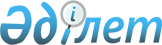 О мерах по совершенствованию оказания аллергологической помощи детям Республики Казахстан
					
			Утративший силу
			
			
		
					Приказ и.о. Министра здравоохранения Республики Казахстан от 23 июля 2010 года № 532. Зарегистрирован в Министерстве юстиции Республики Казахстан 23 августа 2010 года № 6411. Утратил силу приказом и.о. Министра здравоохранения и социального развития Республики Казахстан от 15 июля 2016 года № 619      Сноска. Утратил силу приказом и.о. Министра здравоохранения и социального развития РК от 15.07.2016 № 619.      Примечание РЦПИ!

      Порядок введения в действие приказа см. п. 7.

      В соответствии со статьей 32 Кодекса Республики Казахстан от 18 сентября 2009 года "О здоровье народа и системе здравоохранения" и в целях совершенствования организации аллергологической помощи детям в Республике Казахстан, ПРИКАЗЫВАЮ:



      1. Утвердить прилагаемое Положение об организациях, оказывающих аллергологическую помощь детям Республики Казахстан.



      2. Начальникам управлений здравоохранения областей и городов Астаны и Алматы (по согласованию) принять меры по реализации настоящего приказа.



      3. Департаменту организации медицинской помощи Министерства здравоохранения Республики Казахстан (Нургазиев К.Ш.) обеспечить государственную регистрацию настоящего приказа в Министерство юстиции Республики Казахстан.



      4. Департаменту административно-правовой работы Министерства здравоохранения Республики Казахстан (Бисмильдин Ф.Б.) обеспечить официальное опубликование настоящего приказа, после его государственной регистрации.



      5. Признать утратившим силу приказ Министра здравоохранения Республики Казахстан от 30 декабря 2008 года № 702 "Об утверждении Положения об организациях, оказывающих аллергологическую помощь детям Республики Казахстан" (зарегистрированный в Реестре государственной регистрации нормативных правовых актов за № 5505, опубликованный в газете "Юридическая газета" от 3 апреля 2009 года № 49 (1646)).



      6. Контроль за исполнением настоящего приказа возложить на вице-министра здравоохранения Республики Казахстан Каирбекову С.З.



      7. Настоящий приказ вводится в действие по истечении десяти календарных дней после дня его первого официального опубликования.      И.о. Министра                              Б. Садыков Утверждено               

приказом и.о. Министра здравоохранения

Республики Казахстан          

от 23 июля 2010 года № 532        

Положение

об организациях, оказывающих аллергологическую помощь детям 

в Республике Казахстан

      1. Настоящее Положение разработано в соответствии с Кодексом Республики Казахстан "О здоровье народа и системе здравоохранения" и определяет задачи, функции и организационные основы деятельности организаций, оказывающих аллергологическую помощь детям от 0 - 18 лет (далее - детям) Республики Казахстан.



      2. Аллергологическая помощь детям направлена на своевременное проведение мероприятий, направленных на выявление, обследование, лечение детей с аллергопатологией и профилактики аллергологических заболеваний.



      3. Аллергологическая помощь координируется главным внештатным детским аллергологом (республики, области, города).



      4. Аллергологическая помощь включает в себя своевременное выявление, диспансерное наблюдение, лечение и профилактику детей с аллергопатологией.



      5. Аллергологическая помощь детям оказывается многопрофильными организациями здравоохранения в форме первичной медико-санитарной, консультативно-диагностической и стационарной медицинской помощи.



      6. Основными задачами оказания аллергологической помощи детям, являются:



      1) организация и проведение мероприятий, направленных на обследование, лечение детей с аллергическими заболеваниями и профилактику аллергологических заболеваний;



      2) специфическая аллергологическая диагностика с целью выявления причинно-значимых аллергенов;



      3) организация и проведение специфической иммунотерапии;



      4) освоение и внедрение новых методов диагностики, лечения и профилактики аллергических заболеваний.



      7. В организациях оказывающих стационарную помощь создаются аллергологические отделения стационара (далее - отделение).



      8. Направление детей на плановое стационарное лечение в отделение осуществляется педиатрами и детскими аллергологами поликлиники.



      9. Отделение возглавляет заведующий, на должность которого назначается врач педиатр, имеющий повышение квалификации по вопросам аллергологии и иммунологии или врач аллерголог-иммунолог.



      10. В отделении работают врачи, имеющие сертификат/квалификационную категорию по специальности "Аллергология и иммунология".



      11. Отделение оказывает стационарную медицинскую помощь детям, страдающим:



      1) бронхиальной астмой самостоятельно или в сочетании с атопическим дерматитом, аллергическим ринитом, аллергическим конъюнктивитом;



      2) экзогенным аллергическим альвеолитом;



      3) аллергическим бронхолегочным аспергиллезом;



      4) атопическим дерматитом;



      5) отеком Квинке;



      6) крапивницей;



      7) аллергическим контактным дерматитом;



      8) аллергическими ринитами (тяжелое течение);



      9) поллинозами;



      10) пищевой аллергией;



      11) лекарственной аллергией;



      12) аллергическими реакциями на укусы насекомых;



      13) анафилактическим шоком;



      14) сывороточной болезнью;



      15) острыми токсико-аллергическими состояниями.



      12. В отделении обеспечивается проведение следующих методов диагностики и лечения:



      1) общеклинические и биохимические;



      2) иммунологические;



      3) функциональные, рентгенологические, эндоскопические;



      4) специфическая аллергологическая диагностика (аллергопробы, провокационные аллергические тесты);



      5) специфическая иммунотерапия (аллерговакцинация);



      6) восстановительное лечение.



      13. В организациях, оказывающих амбулаторно-поликлиническую помощь организуется детский аллергологический кабинет (далее - кабинет).



      14. Кабинет предназначен для оказания консультативно-диагностической помощи детям с аллергическими заболеваниями на амбулаторно-поликлиническом уровне.



      15. В кабинете работают врачи педиатры, имеющие повышение квалификации по вопросам аллергологии и иммунологии, аллергологи-иммунологи.



      16. Должностные инструкции работников отделения и кабинетов разрабатываются и утверждаются руководителями лечебно-профилактических организаций.



      17. Кабинет оказывает плановую помощь детям, страдающим:



      1) бронхиальной астмой самостоятельно или в сочетании с атопическим дерматитом, аллергическим ринитом, аллергическим конъюнктивитом;



      2) атопическим дерматитом;



      3) крапивницей;



      4) аллергическим контактным дерматитом;



      5) аллергическими ринитами;



      6) поллинозами;



      7) пищевой аллергией;



      8) лекарственной аллергией;



      9) аллергическими реакциями на укусы насекомых;



      10) сывороточной болезнью.



      18. С целью своевременного контроля и коррекции лечения больных с бронхиальной астмой и лиц с риском развития бронхиальной астмы при кабинете организуется "Астма - школа". Основной целью работы "Астма - школы" является обучение детей с бронхиальной астмой и их родственников методам самоконтроля.



      19. В соответствии с задачами кабинет обеспечивает:



      1) раннее выявление аллергических заболеваний у детей и оказание им специализированной медицинской помощи;



      2) анализ распространенности аллергических заболеваний у детей в районе деятельности поликлиники и разработка на этой основе плана мероприятий по улучшению качества медицинского обслуживания детей с аллергопатологией;



      3) специфическую аллергологическую диагностику с целью выявления причинно-значимых аллергенов;



      4) организацию и проведение специфической иммунотерапии (аллерговакцинации);



      5) коррекцию глюкокортикоидной и базисной терапии;



      6) организацию и проведение противорецидивного лечения детей с аллергическими заболеваниями;



      7) проведение консультаций по направлениям специалистов поликлиники и госпитализацию детей в аллергологическое отделение стационара;



      8) диспансерное наблюдение детей с аллергическими заболеваниями;



      9) внедрение в практику работы кабинета новых методов профилактики, диагностики, лечения, реабилитации детей с аллергическими заболеваниями;



      10) обучение правилам пользования ингаляционной терапией;



      11) оформление санаторно-курортной карты и необходимых документов при направлении детей на санаторно-курортное лечение; 



      12) участие в оформлении направления детей на медико-социальную экспертизу;



      13) проведение тематических конференций, семинаров для врачей, работающих в поликлинике, по вопросам профилактики, своевременного выявления, диагностики и лечения детей с иммунопатологией (аллергическими заболеваниями и иммунодефицитами);



      14) проведение работы среди родителей и детей-подростков по профилактике и своевременному выявлению аллергических заболеваний. 



      20. Аллергологическое отделение, работающее по принципу дневного стационара (далее - стационар) для детей организуется в составе детских консультативно-диагностических центров и консультативных поликлиник, имеющих комплекс вспомогательных диагностических служб.



      21. Стационар возглавляет заведующий, на должность которого назначается врач педиатр, имеющий повышение квалификации по вопросам аллергологии и иммунологии или врач аллерголог-иммунолог.



      22. Стационар осуществляет проведение диагностики в амбулаторных условиях на догоспитальном этапе, своевременное оказание специализированной медицинской помощи детям с аллергическими заболеваниями, не нуждающимся в круглосуточном пребывании в условиях стационара.



      23. Оснащение детских аллергологических кабинетов оборудованием и изделиями медицинского назначения осуществляется по перечню согласно приложению к настоящему Положению.

Приложение             

к Положению об организациях,   

оказывающих аллергологическую    

помощь детям в Республике Казахстан     

Перечень оборудования и изделий медицинского назначения

             для детского аллергологического кабинета
					© 2012. РГП на ПХВ «Институт законодательства и правовой информации Республики Казахстан» Министерства юстиции Республики Казахстан
				№Наименование Наименование Количество Аллергология и иммунологияАллергология и иммунологияАллергология и иммунологияАллергология и иммунологияАппараты и приборыАппараты и приборыАппараты и приборыАппараты и приборы1.Приборы для измерения параметров

дыхания: 

пневмотахометр

компьютерный спирограф

пикфлоуметры 3

1

100-10003

1

100-10002.Аппаратура для доставки лекарственных

средств:

спейсеры

небулайзеры3

33

33.Наборы аллергенов для проведения кожных

проб:

пищевых (10-20 видов)

бытовых (7-10 видов)

эпидермальных (5-10 видов)

грибковых (5-7 видов)

пыльцевых (20-30 видов)

бактериальных (5-7 видов)

инсектные (3-5 видов)

латексные (3-5 видов)

химические (3-5 видов)

лекарственные (5-10 видов)2

2

2

2

2

2

2

2

2

22

2

2

2

2

2

2

2

2

24.Набор для определения общего и

специфического ант Jg E антител:

панель детская

панель пыльцевая

панель бытовая

панель грибковая

панель инфекционная

панель химическая

и по отдельности все виды аллергенов100

100

100

100

100

100

100100

100

100

100

100

100

1005.Наборы для специфической

аллерговакцинации со всеми видами

аллергенов и их комплексы1001006.Скарификаторы кожные5005007.Аллергоанализатор118.Генератор аэрозольный119.Измеритель артериального давления с фонендоскопом1110.Отсасыватель хирургический1111.Облучатель бактерицидный11Медицинский инструментарийМедицинский инструментарийМедицинский инструментарийМедицинский инструментарий12.Корнцанг прямой101013.Ножницы прямые2214.Пинцет анатомический (разные)101015.Рефлектор лобный1116.Роторасширитель5517.Скальпель медицинский101018.Трубка трахеотомическая (набор)1119.Шпатель медицинский 202020.Языкодержатель55Изделия и предметы специального назначенияИзделия и предметы специального назначенияИзделия и предметы специального назначенияИзделия и предметы специального назначения21.Коробка стерилизационная3322.Лоток почкообразный202023.Секундомер1124.Термометр медицинский1010Медицинская мебель и сопутствующее оборудованиеМедицинская мебель и сопутствующее оборудованиеМедицинская мебель и сопутствующее оборудованиеМедицинская мебель и сопутствующее оборудование25.Кушетка медицинская1126.Стол медицинский1127.Стул медицинский 3328.Столик инструментальный1129.Ширма медицинская1130.Шкаф медицинский11